от 13.02.2014 г.										№ 58О проведении XIII открытой городской Спартакиады среди трудовых коллективов предприятий , организаций и учреждений всех форм собственности, посвященной 90-летию физкультурного движения Республики Саха (Якутия) В целях реализации мероприятий подпрограммы «Спортивный город» муниципальной целевой программы «Социальная среда» города Мирного Мирнинского района Республики Саха (Якутия) на 2013 – 2017 годы, городская Администрация постановляет:            1. Провести с 17 февраля 2014 года открытую городскую Спартакиаду среди трудовых коллективов предприятий , организаций и учреждений всех форм собственности, посвященную 90-летию физкультурного движения Республики Саха (Якутия).             2. Утвердить Положение о проведении открытой городской Спартакиады среди трудовых коллективов предприятий , организаций и учреждений всех форм собственности, посвященную 90-летию физкультурного движения Республики Саха (Якутия) и смету расходов (приложение 1, 2).3. Разместить настоящее Постановление с приложением 1 на официальном сайте городской Администрации (www.gorodmirny.ru).  	4. Контроль исполнения настоящего Постановления возложить на и.о.  Заместителя Главы Администрации по социальным вопросам  Жаркинбекову Е.Б.Глава города                              	                 А.В. Басыров                                                                                                              Приложение 1                                                                                                             к Постановлению Администрации                                                                                                             от 13.02.2014 г. № 58ПОЛОЖЕНИЕ о проведении ХIII открытой городской Спартакиады среди трудовых коллективов  предприятий, организаций и учреждений всех форм собственности, посвященной 90-летию физкультурного движения Республики Саха (Якутия)  1. Цели проведения СпартакиадыПропаганда здорового образа жизни.Совершенствование форм организации массовой физкультурно-оздоровительной работы на предприятиях, организациях и образовательных учреждениях города.Повышение спортивного мастерства.Выявление лучших спортсменов.2. Организация и руководство проведения СпартакиадыСоревнования проводятся среди трудовых коллективов подразделений  предприятий, организаций и учреждений независимо от организационно-правовой формы собственности и ведомственной принадлежности.  Общее руководство подготовкой и проведением Спартакиады осуществляет отдел по физической культуре и спорту городской Администрации. Непосредственное проведение соревнований возлагается на  судейскую коллегию, согласно Программе соревнований (приложение к настоящему Положению). Главный судья Спартакиады – Дементьев Н.Е.Главный секретарь Спартакиады – Игнатова О.А.3. Участники СпартакиадыВ состав команды допускаются только постоянные работники предприятий, организаций или учреждений, которые они представляют (от 18 лет и старше), а также  студенты  очной формы обучения МПТИ (ф) СВФУ и  студенты АУ РС(Я) «МРТК» (от 18 лет и старше). К участию не допускаются сборные команды структурных подразделений АК «АЛРОСА» (ОАО) - МГОКа и УКСа. Структурные подразделения МГОКа и УКСа самостоятельно выставляют команды по видам спорта.4. Сроки и место проведения СпартакиадыСоревнования проводятся с 17 февраля 2014 года, согласно Программе соревнований.5. Программа СпартакиадыСпартакиада проводится по 10-ти видам спорта:настольный теннис – 2 чел. (1 муж. + 1 жен.);      волейбол – 9 чел. (жен.);     пулевая стрельба – 2 чел.(1 муж. + 1 жен.);      боулинг – 4 чел. (2 муж. + 2 жен.);                                    баскетбол  – 8 чел. (муж.)                              лыжные гонки – 4 чел. (2 муж. + 2 жен.);                              плавание – 4 чел. (2 муж. + 2 жен.);      ОФП– 4 чел.(2 муж. + 2 жен.);      веселые старты – 6 чел. + 1муж. (зап.) +1 жен. (зап.),( 3 муж. + 3 жен.);      гиревой спорт - 3 чел. (муж.). НАСТОЛЬНЫЙ ТЕННИС	Состав команды 2 человека. Регламент проведения  принимается на судейской коллегии. ВОЛЕЙБОЛ	Состав команды 9 игроков. Регламент проведения  принимается на судейской коллегии.ПУЛЕВАЯ СТРЕЛЬБАСостав команды 2 человека. Регламент проведения  принимается на судейской коллегии.БОУЛИНГ	Состав команды 4 человека. Регламент проведения  принимается на судейской коллегии.БАСКЕТБОЛ           Состав команды 8 игроков. Регламент проведения  принимается на судейской коллегии. ЛЫЖНЫЕ ГОНКИСостав команды 4 человека. Регламент проведения  принимается на судейской коллегии.ПЛАВАНИЕ Состав команды – 4 человека. Регламент проведения  принимается на судейской коллегии.                               ОФП (общая физическая подготовка)Состав команды – 4 человека. Регламент проведения  принимается на судейской коллегии.  ВЕСЕЛЫЕ СТАРТЫСостав команды 6 человек + 2 запасных. Регламент проведения  принимается на судейской коллегии.ГИРЕВОЙ СПОРТСостав команды 3 человека. Регламент проведения  принимается на судейской коллегии.6. ЗаявкиПодтверждение об участии в соревнованиях подавать на заседание судейских коллегий по видам спорта, в следующем виде:                                                        Заявкана участие в соревнованиях в зачет ХIII открытой городской Спартакиады среди трудовых коллективов подразделений предприятий, организаций и учреждений от команды (полное название предприятия)Заявка должна быть заверена представителем команды и специалистом отдела кадров предприятия.  7. Определение победителейОбщекомандный итог подводится по наименьшей сумме занятых мест (зачет по 9 видам спорта). За неучастие  команды в любом из видов спорта присуждается последнее место из всего количества участвующих команд в XIII Спартакиаде +1 штрафное очко.При равенстве очков у 2-х и более команд, распределение мест определяется наибольшим количеством занятых первых мест, при дальнейшем равенстве наибольшим количеством вторых мест и т.д.8. Награждение Команды, занявшие призовые места в видах программы награждаются командными дипломами, участники – грамотами, медалями и ценными призами. В общем зачете команда, занявшая призовые места, награждается кубком и дипломом первой, второй и третьей степеней.9. Порядок подачи протеста	Протесты подаются в письменном виде представителем трудового коллектива и принимаются главным судьей Спартакиады или представителем ОФК и С городской Администрации в течение одного часа после окончания соревнования, игры. В протесте должна быть подробно описана его суть. Протесты на решение судей не принимаются. Протесты рассматриваются судейской коллегией в составе главного судьи Спартакиады, главного судьи по виду спорта и представителем ОФК и С городской Администрации. При положительном решении протеста команде присуждается последнее место из всего количества участвующих команд в XIII Спартакиаде +1 штрафное очко.Примечание: все вопросы по проведению Спартакиады решаются на заседании судейской коллегии. Справки можно получить по тел. 4-62-25  (отдел по ФК и С Администрации МО «Город Мирный»), (8-914-112-42-12 Червяков Александр Александрович)10. Программа соревнований И.о. начальника отдела по физической  культуре и спорту 				            А.А.Червяков         АДМИНИСТРАЦИЯМУНИЦИПАЛЬНОГО ОБРАЗОВАНИЯ«Город Мирный»МИРНИНСКОГО РАЙОНАПОСТАНОВЛЕНИЕ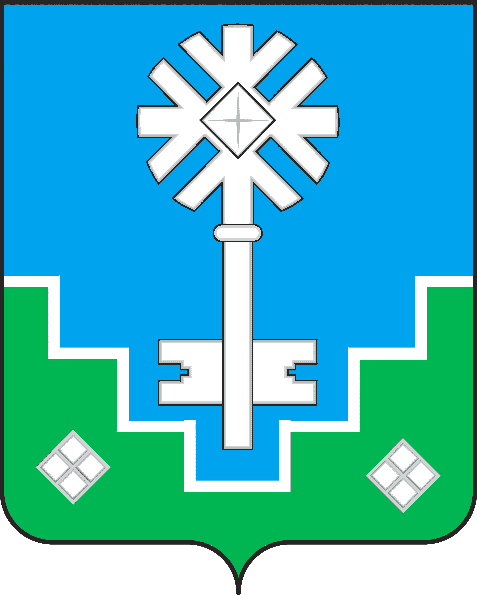 МИИРИНЭЙ ОРОЙУОНУН«Мииринэй куорат»МУНИЦИПАЛЬНАЙ ТЭРИЛЛИИ ДЬАhАЛТАТАУУРААХ№п/пФамилия Имя ОтчествоГод рожденияМесто работыВиза врачапримечание1№Вид спортаМесто проведенияСудейскаяСроки проведенияКол-во участниковГлавный судья1.ВолейболМПТИ (ф) СВФУ, Институт«Якутнипроалмаз»,                                                                                 МКОУ ДЮСШ, АУ РС (Я) «МРТК»12.02с 17.02.9 чел.Захватаева Е.Л.2.Настольный теннисМКОУ ДЮСШ МО «Мирнинский район»26.0201.03.2 чел. Ли С.В.3.БоулингРЦ «Глобус»12.0315.03.4 чел.Чорний Д.З.4.Баскетбол Институт «Якутнипроалмаз», МПТИ (ф) СВФУ19.0320.03.8  чел.Беззубин И.В.5.Лыжные гонкиЛыжная база КСК АК «АЛРОСА» (ОАО)м/р Заречный19.0322.03.4 чел.Чорний Д.З.6.Гиревой спортДС «Кимберлит» КСК АК «АЛРОСА» (ОАО)26.0329.03.3 чел.Ульчугачев А.С.7.Пулевая стрельба«Стрелковый тир»,КСК АК «АЛРОСА» (ОАО)02.0405.04.2 чел.Романов И.П.8.Плаваниеп/б «Кристалл» КСК АК «АЛРОСА» (ОАО)09.0412.04.4 чел.Кудрина Н.Б.9.ОФПСтадион «Триумф» манеж16.0419. 04.4 чел.Чорний Д.З.10.                                                                           Веселые стартыДС «Кимберлит» КСК АК «АЛРОСА» (ОАО)23.0426.04.8 чел.Игнатова О.А.